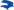 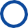 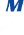 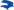 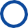 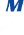 Mariemont HS PTO 2018/19 Membership & Donation Level FormLast Name of Student(s): 	First Name of Student(s)/ Grade: 	Parent(s) Name: 		Email : 	Phone Number : 	Suggested Donation Levels - Help fund all the events and programs MHS PTO supports Ultimate Warrior Level: $500 (includes one stadium seat)**Gold Level: $250 (includes Mariemont Tervis water bottle)**White Level: $150 (includes ladies white V-neck long sleeve shirt)**Blue Level: $100Spirit Level: $50Cost of Basic PTO Membership: 					$  20.00(includes an electronic copy of the directory)Donation Level:							$ 	  (all membership levels will be recognized and acknowledged)			           														Total Amount: 								$ 	   ** Incentives may be picked up at any home football gamePayment can be made in the form of cash or check payable to Mariemont HS PTO.  Return this form to MHS, be sure to mark MHS PTO Membership on the envelope or by paying with PayPal through the MHS PTO tab on mariemontschools.org.  Questions, please call Maria Borgerding (513) 324-4379 or Amy Weiss (513) 638-6002.Please also support the MHS PTO by donating your Kroger Community Rewards to MHS PTO (code 80344) under your Kroger card or shopping with Amazon Smiles.  More detailed information is on the MHS PTO website.Below are some of the ways MHS PTO supports every Student, Teacher and Staff of MHS.  Sign up to volunteer by going to http://signup.com/go/MariemontHSPTO* Freshmen Welcome Lunch* Sophomore Respect Retreat * After Prom for Juniors/Seniors* $2500 in Scholarships for SeniorsSenior Activity, Boat Party, Signing Day				After school snack bar* $6000 in Teacher requested equipment/          supplies donated to class rooms in 2017*Teacher Appreciation Week/Holiday gifts* Staff Welcome Back Lunch* Conference Dinners